Comparative advantage theoryInternational trade is based on the theory of comparative advantage which in turn is based on the  concept of opportunity costs.Absolute advantage= Comparative advantage= Assumptions:No transport costsCosts are constant (no economies of scale)Factors of production are perfectly mobileNo barriers to tradePerfect knowledge (all buyers and sellers know where the cheapest goods can be found  internationally)Traded goods are homogenous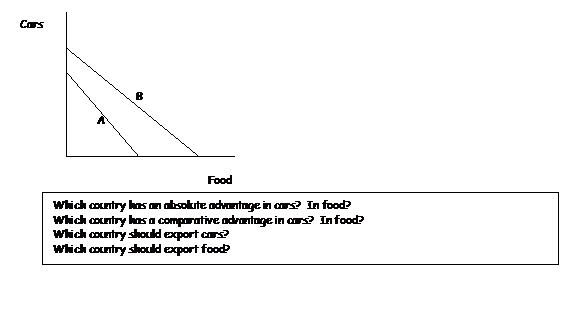  Comparative advantage for the best producer (B) is with the product for which the difference between the PPFs is the greatest, ie. foodComparative advantage is a principle of economics which states that trade between TWO countries will  be MUTUALLY beneficial as long as their domestic opportunity costs of production differ. Countries  will be able to consume beyond their own PPCs.The terms of trade (ratio of export prices to import prices) will determine whether trade is  advantageous to a country. trade will take place if the price of 1 tonne of phosphate lies between 1 tonne of coconuts and 2  tonnes of coconuts (1C < 1P <2C), i.e. in this case 1P=1.25C. Nauru sells phosphate at more than it  cost them to produce and Tarawa buys phosphate for less than it could produce themselves the price ratio must lie somewhere between the 2 countries PPCs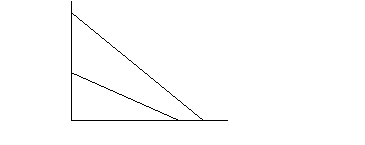 Example:     Nauru         1P = 1CTarawa        1P = 2C